ZARZĄDZENIE REKTORA ZACHODNIOPOMORSKIEJ SZKOŁY BIZNESU W SZCZECINIE nr 8 / 2021z dnia 21 WRZEŚNIA 2021w sprawie:organizacji zajęć akademickich w ZPSB w roku akad. 2021/2022z uwzględnieniem sytuacji epidemicznej (dotyczy studiów I i II stopnia oraz studiów podyplomowych w siedzibie Uczelni i jej filiach)Poniżej zarządza się następującą organizację zajęć akad. w roku akademickim 2021/22:Zajęcia dydaktyczne:Zajęcia dydaktyczne będą odbywać się w formie zajęć tradycyjnych  z elementami nauczania zdalnego (z wykorzystaniem metod i technik kształcenia na odległość ).Proporcje między nauką tradycyjną i zdalną będą elastycznie dostosowywane do bieżącej sytuacji epidemicznej.  Decyzje w tej sprawie podejmuje rektor na wniosek dziekana. Zajęcia stacjonarne w siedzibie uczelni oraz w filiach, odbywać się będą z zastrzeżeniem zachowania zasad bezpieczeństwa i reżimu sanitarnego.Zajęcia w trybie zdalnym dotyczą wybranych kursów / przedmiotów i / lub ich części. Są one oznaczone w planie zajęć jako zajęcia on-line i będą prowadzone z wykorzystaniem platformy Moodle, MS Teams oraz Navoica. Nauczyciele akademiccy i inne osoby prowadzące zajęcia zobowiązani są do przygotowania i zamieszczenia na platformie e-learningowej kompletnych materiałów dydaktycznych do kursu, wraz z opisem wymagań i terminów dotyczących zaliczenia kursu, zgodnie ze standardami wypracowanymi w sem. letnim roku akad. 2019/2020. W przypadku zajęć realizowanych w trybie stacjonarnym, dziekan podejmuje decyzje  dostosowywane do bieżącej sytuacji epidemicznej  o konieczności stosowania  własnych środków ochrony osobistej (maseczki) na terenie Wydziału przez wykładowców, studentów oraz pracowników administracyjnych Wydziału. Kolokwia, egzaminy, zaliczenia i inne formy weryfikacji efektów uczenia sięWeryfikacja efektów uczenia się w formie pisemnej, tj. testy, prace pisemne, prezentacje, projekty, itp., oraz zaliczenia i egzaminy pisemne mogą się odbywać przy użyciu środków komunikacji elektronicznej, tj. na platformie e-learninowej Moodle. W przypadku innych form zaliczeń np. zespołowe lub indywidualne prezentacje projektów dopuszcza się możliwość wykorzystania MS TEAMS. Praca służb administracyjnychAdministracja Uczelni i wszelkie komórki obsługowe pracują w standardowym trybie z zastrzeżeniem zachowania zasad bezpieczeństwa, w tym w przypadku braku zabezpieczeń w postaci szyby/pleksi lub niemożności zachowania wymaganego przez GIS dystansu z obowiązkiem pracy w maseczkach.Obowiązuje od: 1 października 2021Obowiązuje do: 30 września 2022Uwagi: Niniejsze zarządzenie może ulegać zmianom w czasie trwania semestru, głównie na skutek konieczności wprowadzenia korekt związanych z nasileniem zachorowań i / lub ogłoszenia stanu lockdown w lokalizacjach funkcjonowania Uczelni. Podpis: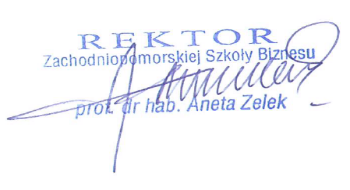 